Tilmaamaha loogu talagalay bukaanada iyo macluumaadka ku saabsan baaritaanka gudaha Ma nabad baa oo soo dhawow.Waxaan nahay hawlwadeeno daryeel caafimaad oo ka socda xarunta baaritaanka cudurka Covid 19 ee Tralee. Xilligan dhibaatada cudurka Covid-19 socoto waxaan taxaddar ahaan u baareynaa dhammaan degganeyaasha Tani waa waxa dhaca inta lagu jiro baaritaanka:Marxaladda 1Waxaan ka qaadi doonnaa dheecaan cunahaaga iyo sankaaga-tani kuma waxyeelaynayso.Waxaan ku siin doonnaa xirmo wadata waraaq-xogeed, tiish iyo maaskaro.Fadlan dhinac u istaag sidii laguu faray oo siinso adoo isticmaalaya tiishka lagu siiyay.Ugu rid tiishka la isticmaalay weelka qashinka sidii laguu faray.Fadlan xiro maaskaraha oo ha dhqdhaqaaqin ilaa lagu faro inaad sidaasi sameyso.Marxaladda 2Waxaa lagaa codsan doonnaa inaad u gudubto mid ka mid ah baraha baaritaanka.Hawlwadeenada ayaa ku fari doonaan inaad hoos u dhigto maaskaradaada.Waxaa lagaa codsan doonnaa inaad madaxaaga gadaal u janjeeriso- Afkaaga fur si dheecaan lagaaga qaadoKadibna dheecaanka sanka ayaa la qaadi doonnaa.Dib u xiro maaskaradaada wejigaa.Uga tag Xarunta Baaritaanka sidii lagu faray oo ku laabo qolkaaga.   Waad ku mahadsantahay wadashaqeyntaada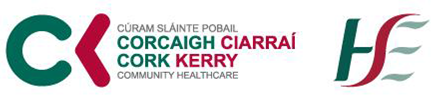 